Fish Species Descriptions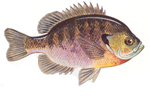 Bluegill: are an excellent sport and pond fish that grows a little slower than sunfish. Bluegill will hide in old logs or around plants in the water. They will bite on many different kinds of bait. When the pond is not over populated Bluegill will grow to be 7 to 10 inches long.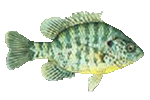 Redear: Are recommended for deeper ponds and can be stocked along with Bluegill or Hybrid Sunfish. They are deeper water fish, feeding on snails, and are usually harder to catch except during spawning season when they are in the shallows.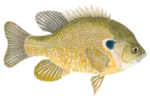 Hybrid Sunfish: Are a good choice for smaller ponds. This hybrid cross between a male Bluegill and a female Green Sunfish results in a 90% male, 10% female population, which limits population growth. Hybrid Sunfish can reproduce if Bluegills are also present.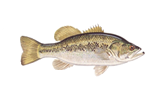 Largemouth Bass: Are one of the most popular fish in America. They are predators and work well to help control Bluegill and Crappies populations.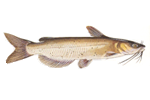 Channel Catfish: Are compatible with all species in lakes and ponds, and work especially well with Hybrid Sunfish and Largemouth Bass.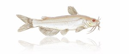 Albino Channel Catfish: Albino Channel Catfish are an excellent pond and stream fish. They prefer moving water with a rocky and sandy bottom. They also like to hide in old logs or holes.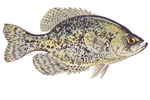 Black Crappie: Black Crappie is a Schooling fish that like water with lots of structures and hiding places. They do an excellent job controlling insects. Crappie average 8 to 16 inches long.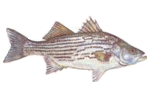 Hybrid Crappie: Is a mix of White & Black Crappie. The Hybrid act a great deal like the Black Crappie. They like to hide in logs and around trees that hang over the water’s edge. Hybrid Crappie will depend on several factors, but usually are 8 to 10 inches in length.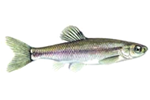 Fathead Minnows: are especially important when stocking new ponds as a forage crop for other game fish. You should stock at a rate of 1000 per surface acre. Fathead Minnows will grow between 2 and 3 inches long and reproduce in the spring.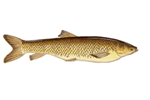 